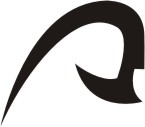 VICEDECANATO DE RELACIONES INTERNACIONALES E INSTITUCIONALES SOLICITUD DE CAMBIO DE GRUPO DE ASIGNATURAS RECONOCIDAS EN EL ACUERDO ACADÉMICO / LEARNING AGREEMENTEl Reglamento de los programas de movilidad de estudios con reconocimiento académico de ULPGC (BOULPGC de 5 de abril de 2013) y modificado por acuerdo del Consejo de Gobierno (BOULPGC de 6 de febrero de 2014), establece en su Artículo 28 que “Las asignaturas del Compromiso de RAM de los estudiantes de programas de movilidad figurarán en los grupos administrativos creados al efecto en durante el curso académico en que realicen la movilidad. Aquellos estudiantes que no hubieran superado alguna de estas asignaturas en la Universidad de destino, ni agotado las convocatorias del curso, podrán solicitar la realización del examen de la asignatura correspondiente en la ULPGC en una convocatoria posterior. A tal efecto deberán comunicar al Coordinador del Centro, en el plazo fijado por el Centro al que pertenece el alumno, dicha solicitud. El coordinador informará a la unidad administrativa del cambio de grupo y del calendario previsto para la realización del examen por parte del estudiante. La solicitud deberá realizarse mediante el formulario correspondiente en el que se especifiquen las convocatorias agotadas; dicho formulario deberá estar firmado por el coordinador de la universidad de destino”, por elloD./Dña. ___________________________________________________________, con DNI _____________________, teléfono número _________________,  correo electrónico ______________________________________________, alumno/a de la Facultad de Traducción e Interpretación de la Universidad de Las Palmas de Gran Canaria, que durante el año académico 201__/201__ ha disfrutado de una beca del Programa de movilidad __________________ para realizar una estancia en la Institución ___________________________________, declara que no ha agotado las dos convocatorias de examen en su Institución de destino, y con el fin de que se le permita examinarse en la ULPGC, SOLICITA que se proceda al cambio de grupo de las siguientes asignaturas:_________________________________________________________________________________________________,_________________________________________________________________________________________________,_________________________________________________________________________________________________,_________________________________________________________________________________________________,_________________________________________________________________________________________________.Para lo cual aporta la siguiente documentación: certificado o correo electrónico del coordinador de la Institución de destino, dirigido al Vicedecanato de Relaciones Internacionales e Institucionales de la Facultad de Traducción e Interpretación, en el que se confirma esta situación.Firma del EstudianteFecha:Firma de la VicedecanaCarmen FalzoiFecha: